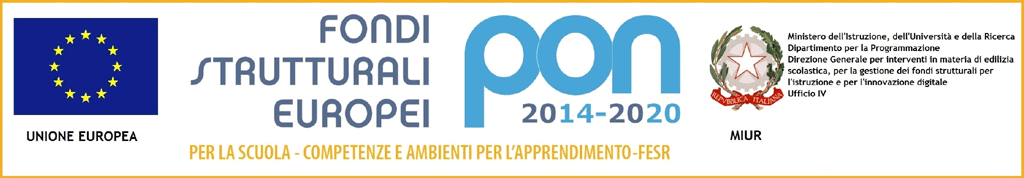 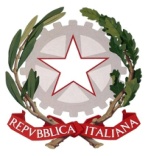 ISTITUTO COMPRENSIVO TERESA MATTEI Via del Pratello, 15 - 50012 BAGNO A RIPOLI (FI) - tel. 055-630084 - fax 055-632218e-mail: FIIC84500A@istruzione.it – FIIC84500A@pec.istruzione.itwww.icmattei.gov.it Cod. Fisc. 94173870489 – Cod. Mecc. FIIC84500AProt. n°  2436 /B14   	           Bagno a Ripoli,  09/05/2017Circolare n. 299                                                        			Al Personale  scolastico 	                         docente e  A.T.A.			dell’Istituto Comprensivo                                                                                                                               All’ALBOOggetto: Assemblea  Sindacale   RSU  di Istituto         La RSU di Istituto, ha   indetto, a norma delle vigenti disposizioni, per il giorno giovedì 18 MAGGIO 2017 dalle ore 8,15 alle ore 10,15  presso l’auditorium della Scuola F. Granacci un’assemblea sindacale di tutto il personale della scuola,     il cui ordine del giorno figura in allegato.	Il personale  interessato comunicherà allo scrivente,  tramite il foglio firme che dovrà essere riconsegnato con la massima urgenza  in segreteria entro le ore 9,00 di  GIOVEDI’  11/05/2017, la propria partecipazione o non partecipazione alla suddetta assemblea.Si ricorda che, in caso di assemblea sindacale, la comunicazione di adesione o meno è obbligatoria.Si allegano copia convocazione e foglio firme.				   		    IL DIRIGENTE SCOLASTICO                 	  	                                        Prof.ssa Amalia Bergamasco     ISTITUTO COMPRENSIVO TERESA MATTEI Via del Pratello, 15 - 50012 BAGNO A RIPOLI (FI) - tel. 055-630084 - fax 055-632218e-mail: FIIC84500A@istruzione.it – FIIC84500A@pec.istruzione.itwww.icmattei.gov.it Cod. Fisc. 94173870489 – Cod. Mecc. FIIC84500AProt. 2436 / B14	Bagno a Ripoli, 09/05/2017		Comune di Bagno a Ripoli		Ufficio ScuolaOggetto: Assemblea sindacale RSU di Istituto 18 MAGGIO  2017.La RSU dell’Istituto ha indetto, a norma delle vigenti disposizioni , per il giorno 18 maggio 2017, un’assemblea sindacale dalle ore 8,15 alle ore 10,15 per tutto il personale della scuola.Sarà cura di questo Istituto comunicarvi i dati delle adesioni non appena essi saranno in nostro possesso.Cordiali saluti.  	                                              IL DIRIGENTE SCOLASTICO                 	  	                                     Prof.ssa Amalia Bergamasco     